CONGENITALE AANDOENINGEN VAN DE GALWEGEN Galwegenatresie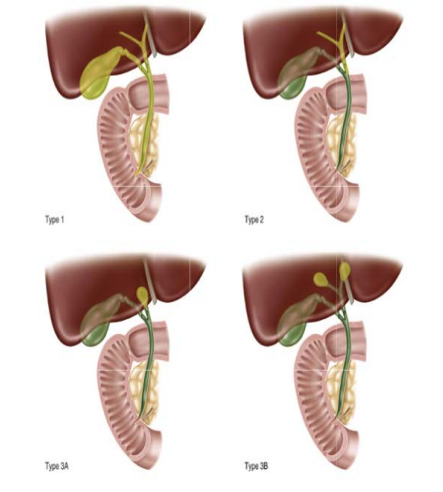 = aangeboren aandoeningen waarbij de galwegen afwezig zijn of niet doorgankelijkBaby’s worgengel geboren en blijven geel (congenitale icterus)DD: hepatocellulaire/canalicullaire dysfunctie <> galwegobstructiePathologie: Galwegen geraken progressief verstopt en scleroseren de intrahepatische galwegen prolifererenleverfibroseeindstadium: cirrosediagnose: MRIandere oorzaken uitsluitenecho: ‘triangular cord sign’Tc99 IDA-scanZekerheidsdiagnose: cholangiografie via galblaas + chirurgische leverbiopsieBehandeling:Portoenterostomie volgens Kasai: minuscule galgangetjes thv de porta hepatis worden geanastomoseerd met de dunne darm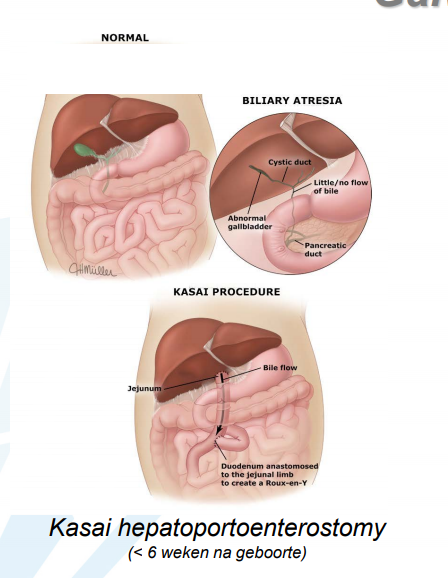 Binnen 6 w80%  levertransplantatie Cysten van de galwegen= progressieve dilatatie van de cyste door galstase  ° slijkgal en galstenenVaak ook pancreaticobiliary malunion met een lange ‘common channel’ van de galwegSymptomen:Galkoliekpijn < 30jObstructieve geelzuchtPalpabele massa R hypochonderCholangitisPancreatitisEvolutie: Biliaire cirroseGalwegcarcinoom in de cyste (als de cyste niet weggehaald werd)Diagnose:MRCPechoTodani classificatie:type I:	choledochuscyste	meest frequent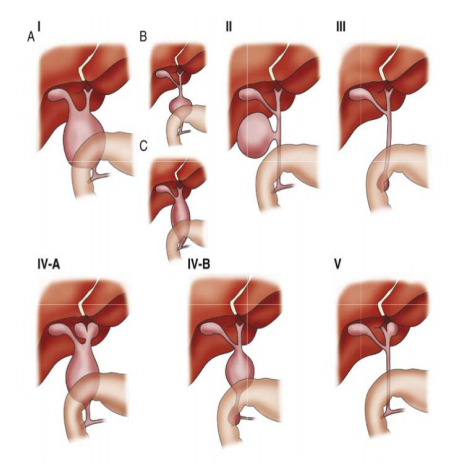 		CCE + cystectomie + hepaticojejunostomietype II:	choledochus divertikel		CCE + cystectomie + Kehr-drainagetype III:	choledochocoele		endoscopische sfincterectomie/ 			sfincterotomie + unroofing van de cystetype IV:	multipele cysten intra- en extrahepatisch		intrahep: partiële hepatectomie of 			levertransplantatie (bij diffuse aantasting)		extrahep: = type Itype V:	cystische dilatatie van de intrahepatische		 ducti (Caroli)									gelokaliseerd: partiële hepatectomie									diffuus: levertransplantatie! levenslange follow-up owv mogelijke risico’s (pancreatitis, maligniteit)CHOLELITHIASIS: GALSTENENCholelithiasis (galstenen) >cholecysto-lithiase (CCL):	galblaasstenencholedocho-lithiasis (CDL):	galwegstenenintrahepatische lithiase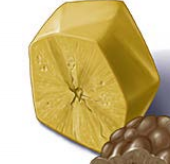 Soorten galstenenCholesterolgalstenen (75%): ++ cholesterolkristallenRadiolucent  behandeling met orale galzoutentherapieRadio-opaak  geen behandeling met orale galzoutentherapie mogelijk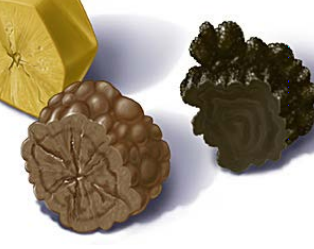 Pigmentgalstenen (25%):CholesterolarmKunnen niet opgelost wordenZwart/bruinEpidemiologie van galstenen4 F: FAT FERTILE FEAMALE OF FOURTHYPrevalentie ↑ met leeftijdVanaf puberteit: vrouwen > mannenPrevalentie bij brouwen > 50j: 25%Risico ↑ door zwangerschap (1/3 van de vrouwen krijg ‘sulde’ (=cholesterolkristallen) in de galblaas, bij de meesten verdwijnt dit spontaan)Jongere patiënten: presenting symptoom: galkoliekOudere patiënten: presenting symptoom: eerder verwikkelingen (pancreatitis, cholecystitis)Pathogenese van galstenenPathogenese van pigmentgalstenen>BilirubinepigmentPathogenese van cholesterolgalstenen4 factoren spelen een rol in de complexe pathogenese:Algemene risicofactorenChemische factoren: supersaturatie van gal met cholesterolFysische factoren: nucleatie van cholesterol tot cholesterolkristallenMotiliteit van galblaas en GI stelselRisicofactorenToenemende leeftijdOestrogenen en progestagenenGenetische factorenObesitasSnelle vermageringhypetzwangerschap: galblaas contraheert minder  meer kans op °galstenen + meer oestrogeen zorgt voor grotere cholesterolopname id levermedicatie: fibraten, octreotide, ceftriaxonegenetica: << lithogene >> genensupersaturatie van gal met cholesterolverklaring van verhoogde secretie van cholesterol in gal:aanvoer cholesterol naar lever:synthese uit acetyl co A (HMG coA reductase)opname uit chylomicronen, LDL en HDL (LDL-R)afvoer cholesterol:als vrij cholesterol in de galomgezet naar galzouten  galVLDL[cholesterol]vrij in de levercellen moet constant blijven  bij een verhoogd aanbod is er een verhoogde excretie nodig  saturatie van gal met cholesterol ↑  verhoogde kans op steenvormingFactoren die hier op inspelen:Obesitas en hyperTGL: 	synthese cholesterol in lever ↑Oestrogenen:		opname cholesterol via LDL-R ↑Fibraten:		inhibitie cholesterol-esterificatie (om via VLDL weg te sturen)Toenemende leeftijd:	omzetting cholesterol  galzouten ↓Excretie cholesterol ~excretie galzouten:Meer hydrofobe galzouten (cholzuur en deoxycholzuur)  hogere cholesterolexcretie dan hydrofiele galzouten OestrogenenOudere leeftijd					Hyper TGLVertraagde darmtransit (door zwangerschap of octreotide)Nucleatie tot cholesterolkristallen Er moet meer zijn dan enkel supersaturatie om de neiging tot steenvorming te verklaren (saturatie van gal bij patiënten met en zonder stenen is vergelijkbaar)Nucleatietijd = tijd die nodig is om in een vitro galstaal cholesterolkristallen te zien ontstaanNucleatijd bij pt zonder galstenen (13d) > pt met galstenen (3d)Hoe komt dit?:Secretie van cholesterol, FL en galzouten door de lever:Galzouten: via transportmechanisme over de canaliculaire membraan  galzoutmicellenCholesterol + FL: als vesikelsDe bestanddelen van de vesikels gaan over naar de micellen: FL gaan sneller over dan cholesterol  cholesterolrijke vesikels blijven over (cholesterol >>> FL)  labiele vesikels komen aan in de galblaas  vorming cholesterolkristallen uit de vesikelsMucine eiwitMotiliteit van galblaas ↓ (luie galblaas)  verhoogde neiding tot ° gruis en stenen in de galblaasBij:	progestagenen (zwangerschap)Tijdens totale parenterale nutritieNatuurlijk verloop van cholecystolithiasisAsymptomatische galblaasstenen- maar 20% van de pt met asymptomatische galblaasstenen wordt symptomatisch over 20 jaar laat ze zitten! (moeilijk, want veel pt’n wijten hun dyspepsie en mobiliteitsstoornissen hier ten onrechte aan)Symptomatische galblaasstenengeeft hevige koliekpijnhebben zeer hoog risico voor nieuwe kolieken en verwikkelingenElectieve cholecystectomie (CCE) bij symptomatische CCL, vanaf de eerste aanvalSymptomenGeenAtypische symptomen: (moe, nausea, slechte vertering, opzettingsgevoel)Typische galkoliek: 	bandvormige, stekende pijn in rechter hypochonder die kan uitstralen nr de      	 	 rug van ong 15-30 minverwikkelde cholecystolithiasis (ouderen diabetici, immuniteitsstoornissen)koortsicterusKOKlachtenvrije periode: negatiefTijdens of kort na galkoliek:gevoelige of pijnlijke galblaas bij palpatieteken van Murphey: pt laten inademen en duwen op de lever ° pijn bij acute cholecystitisDiagnoseecho Differentiaal diagnose! examenheel veel, maar je kan ze wel snel duidelijk onderscheidencholedocholithiasismaagulcus: oesofago-gastro-duodenoscopie of RX maagduodenumcolonpathologie: coloscopieBiliaire dyskinesie: functionele stoornis van de galwegen met spasme van papil van vaterSymptoom: 	biliaire koliekpijnBiochemie: 	gestoorde levertesten (ALT, AST)Behandeling: 	ERCP met sfincterectomieBehandeling- Spasmolytica      bv. buscopan~ tegen maag- en darmkrampen- NSAIDS- electieve laparoscopische cholecystectomie = verwijderen galblaas: we hebben deze niet nodig    Complicaties bij verwijderen:galweg beschadigen (afbinden of doorknippen)  obstructieve icterus of galperitonitistoch een miskende choledocholithiasis cysticus- stompsyndroom: te lange ductus cysticus met °stenenbiliaire dyskinesie: ontstaat nà het hebben van een galoperatie: zelfde symptomen als pre operatief maar het is deze keer geen echte steenverwikkelingen:galblaashydrops:	uitgezette galblaas door vochtophoping (zuiver waterig of mucoid)empyeem:	“ 		     “ door etterophopingcholecystitis	ontstoken galblaasgalwegencholedocholithiasischolangitis		papilstenoseleverleverabcespancreasacute biliaire pancreatitisHYDROPS VAN DE GALBLAAS! examenPathogeneseductus cysticus mechanisch afgesloten  distentie galblaas  niet zo’n probleem, maar door stase ku hier bacteriën komen  °empyeem + koorts! geen icterusHeldere inhoud van de galblaasBehandeling- percutaan draineren
- snel AB opstarten en dan dringend galblaas verwijderen (laparoscopische cholecystectomie) <> anders °vergroeiingen ACUTE CHOLECYSTITIS
oorzaken Cholecystolithiase: E. ColiSymptomenfelle kolieken (gevolg door continue hevige pijn), koorts, nausea en braken
DiagnoseEcho: ontstoken galblaaswand  °oedeem: geeft beeld ontdubbelde galblaaswand 
Behandeling1) 10d AB (enkel als de diagnose laat gesteld is bv na 3 dagen symptomen, anders mag je direct naar stap 2 overgaan)2)  na 6w laparoscopisch ingrijpen (laparoscopische cholecystectomie)CHOLEDOCHOLITHIASIS- cholesterolstenen: cholecystolithiase als oorzaak: galblaas trekt heel hard samen  floept nr de galweg - pigmentstenen/ slijkstenen: (meest frequent) oorzaak: chronische aanwezigheid van bacteriën na heelkundige of endoscopische interventie Symptomen1) leverfunctiestoornissen: felle transaminase stijging!!!!     we volgen deze parameter continu bij vermoeden: als parameter normaliseert~ steen doorgeschoten2) pijnlijke icterus (obstructieve icterus na galkoliek)	! geen teken van Courvoisier omdat de galblaas sclerotisch isDiagnoseEcho: dilatatie galwegen MRCP= magnetic resonance cholangiopancreatography: bij twijfel VerwikkelingenCholangitis 	triade van Charcot: icterusrilkoorts 39°CkoliekpijnDiagnose: MRCPAcute biliaire pancreatitisPassage van stenen kan leiden tot een tijdelijke blokkade van de papil van Vater  prikkeling van de pancreas  ° acute biliaire pancreatitisDiagnose: felle stijging lipaseBehandeling- soms spontaan herstel~ T en bilirubine stabiliseert terug- soms steenextractie + cholecystectomie- mbv ERCP (= endoscope retrograde cholangiopancreatogram, buis die nr de gal gaat en daar X-rays neemt): stenen eruit met soms doorsnijden papil~ kan pancreatitis geven  + na een tijdje galblaas verwijderen <> ook tegelijk mogelijk, maar gevaarlijker ALARMTEKENS VOOR DOORVERWIJZING - hydrops- acute cholecystitis- cholesterolsteen die in choledochus is terecht gekomen- Wirsong= hoofdweg pancreas kan ook geblokkeerd raken door lipase stijging   hoe jonger, hoe minder de kans op complicatiesICTERUS- pijnlijk- pijnloos: erger, want wijst op een traag lopend proces die afvoer van gal verminderd                    wijst dus meestal op kankerSymptoom pijn in rechter hypochonderDifferentiaal diagnose- Biliaire dyskinesie- Irritable bowel- slipping rib: door continu op rib te duwen °irritatie  °wandpijn- dorsolumbale pijn KWAADAARDIGE TUMOREN VAN DE GALBLAAS EN GALWEGENKwaadaardige tumoren van de galblaasGalblaaskanker is zeldzaam maar heeft een hoge mortaliteitLithiase is een cofactor in het ontstaanGalblaaskanker + galwegkanker = 3% van alle GI kankersPathologieAdenocarcinoom++ agressief verloopvroegtijdige invasie van lever, galwegen en lymfeklieren90% inoperabelSymptomenVroegtijdig:geen symptomensoms galkolieken en soms cholecystitisklachtenlaattijdig:vage klachten in R hypochonderobstructieve geelzuchtpalpabele massaDD:chronische cholecystitisandere oorzaken van obstructieve geelzuchtdiagnose:meestal laattijdigecho en CT/MRMR en PET-CT voor staging en operabiliteit bepalingBehandelingCholecystectomie met ‘en bloc’ partiële hepatectomie en klierevidementSoms adjuvante chemotherapiePalliatief: symptomatisch + chemotherapeutischSlechte prognose: 50-60% 5jaarsoverleving na cholecystectomieKwaadaardige tumoren van de extra-hepatische galwegExtrahepatisch cholangiocarcinoom= kwaadaardige tumor waarvan de cellen lijken op galwegcellenmeestal een adenocarcinoomZeer heterogene groep: van de kleinste galwegen tot de papil van VaterEtiologieWie krijgt een cholangiocarcinoom?65 % > 65 jaarVaak geen risicofactorenBijzondere omstandigheden:PSC +/- colitis ulcerosa  Congenitale afwijkingen van de galwegenZiekte van Caroli Choledochuscysten Infecties : litiasis, chronisch scleroserende cholangitisIntrahepatische galstenenGalwegadenoma en biliaire papillomatoseGalblaaskanker: “porcelein” galblaas, poliepen > 1 cm Cirrose: ook verhoogd risico op intrahepatisch cholangiocarcinomaSymptomenAfhankelijk van de lokalisatie van de tumor! DD:choledocholithiasisandere peripapillaire tumorenmirrizi syndroom: externe compressie van de galweg door adenopathie of steenlymfoomlymfekliermetastasen van andere adenocarcinomen (borst, maag, long, colon, pancreas)Groeipatronen:behandeling: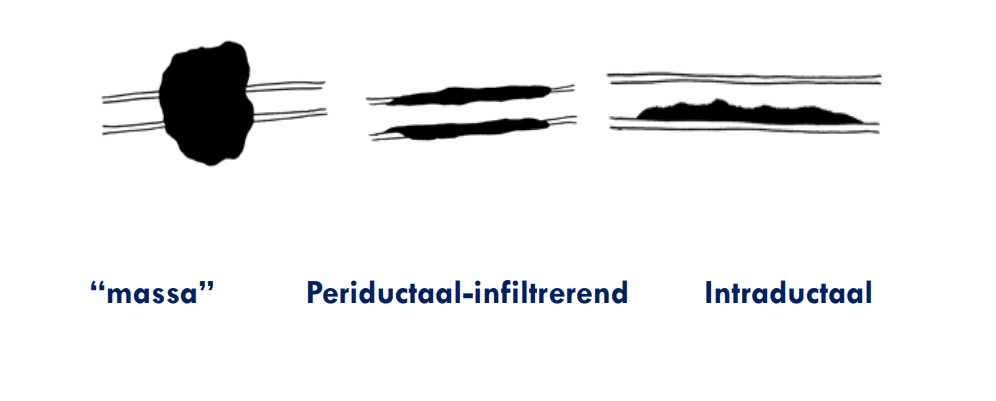 Diagnose en stadiëring: operabelHeelkunde afhankelijk van lokalisatie Indien icterus: soms nood aan pre-operatieve stenting van de galwegen (via ERCP of indien dit niet lukt via percutane weg (PTC)) Na R0-resectie eventueel adjuverende chemotherapie met gemcitabine gedurende 6 maanden om kans op herval te verkleinen Diagnose en stadiëring: inoperabel Indien icterus: stenting van de galwegen (via ERCP of indien dit niet lukt via percutane weg (PTC)), of evt. palliatieve heelkunde Systemische chemotherapie met gemcitabine + cisplatinum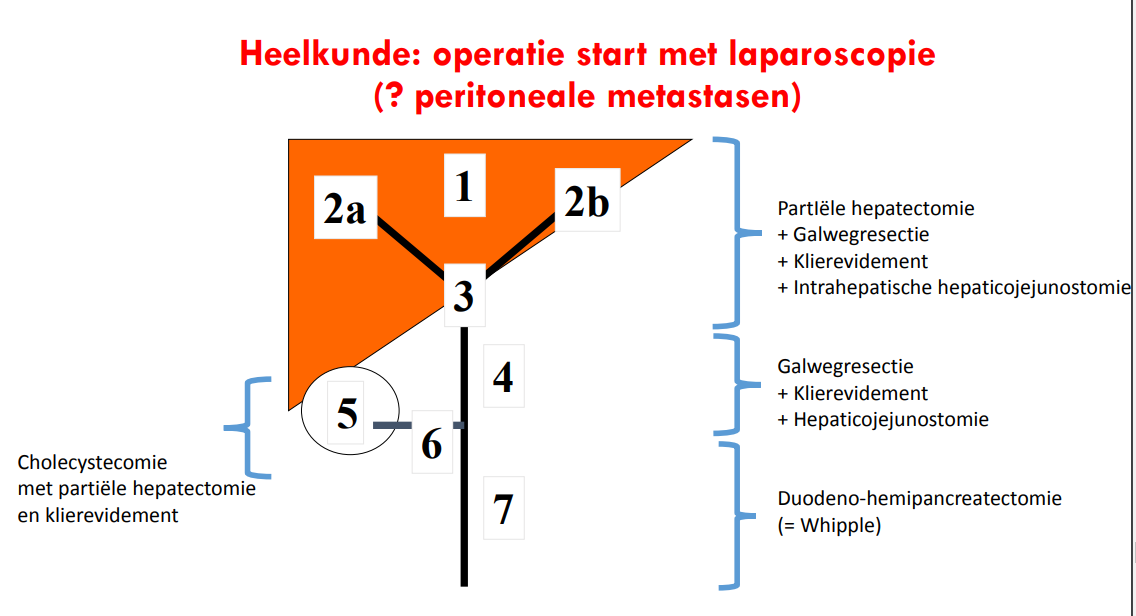 Peri-ampullaire tumoren: heel veel herval na curatieve heelkunde!!Zwarte pigmentstenenBruine pigmentstenenPathogenesePt met chronische hemolyse (gestegen bilirubine) of cirroseBacteriële kolonisatie van de galwegen (na heelkundige of endoscopische interventie)VormOnregelmatig< 1cmGelamineerd‘modderstenen’LokalisatieGalblaasGalwegenOpaak50%0%SamenstellingCalciumbilirubinaatCalciumbilirubinaatCalciumpalmitaatBehandelingCholecystectomie(vaak samen met splenectomie om hemolyse te behandelen)ERCP(peri)ampullair (distale 1/3)Vroegtijdig icterusTeken van Courvoisier- Terrier (icterus + uitgezette palpabele galblaas)Acute pancreatitisGalblaascarcinoom (middelste 1/3)Pijn R hypochonderCholecystitis bij oudere ptVermageringhydropsHilair (proximale 1/3) = Klatsin tumorPijnloze icterusIntrahepatischZo symptomen, meestal heel uitgebreid